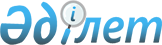 Қазақстан Республикасы Үкiметiнiң 2005 жылғы 30 қыркүйектегi N 969 қаулысына өзгерiстер мен толықтырулар енгiзу туралыҚазақстан Республикасы Үкіметінің 2006 жылғы 16 мамырдағы N 406 Қаулысы

      Қазақстан Республикасының Yкiметi  ҚАУЛЫ ЕТЕДI : 

      1. "Қазақстан Республикасында көлеңкелi экономиканың мөлшерiн қысқарту жөнiндегi экономикалық саясат пен ұйымдастыру шараларының 2005-2010 жылдарға арналған негiзгi бағыттары" бағдарламасы туралы" Қазақстан Республикасы Yкiметiнiң 2005 жылғы 30 қыркүйектегi N 969  қаулысына  (Қазақстан Республикасының ПYКЖ-ы, 2005 ж., N 36, 502-құжат) мынадай өзгерiстер мен толықтырулар енгiзiлсiн: 

      көрсетiлген қаулымен бекiтiлген "Қазақстан Республикасында көлеңкелi экономиканың мөлшерiн қысқарту жөнiндегi экономикалық саясат пен ұйымдастыру шараларының 2005-2010 жылдарға арналған негiзгi бағыттары" бағдарламасында: 

      "Қазақстан Республикасында көлеңкелi экономиканың мөлшерiн қысқарту жөнiндегi экономикалық саясат пен ұйымдастыру шараларының 2005-2010 жылдарға арналған негiзгi бағыттарының бағдарламасын iске асыру жөнiндегi iс-шаралар жоспары" деген 10-бөлiмде: 

      реттiк нөмiрi 16-жолдың 5-бағаны мынадай редакцияда жазылсын: 

      "Жыл сайын, 25 ақпан"; 

      реттiк нөмiрi 22-жолда: 

      2-бағандағы "бағалау" деген сөз "бағалаудың рейтингiлiк" деген сөздермен ауыстырылсын; 

      4-баған "мүдделi мемлекеттiк органдар" деген сөздермен толықтырылсын; 

      5-бағандағы "2005" деген сандар "2006" деген сандармен ауыстырылсын; 

      реттiк нөмiрi 26-жолда: 

      2, 3-бағандар мынадай редакцияда жазылсын: 

      "Мемлекеттiк кәсiпорындарды мемлекеттiк қаржылық қолдау тетiгi жөнiнде ұсыныстар енгiзу 

      ЭБЖМ-ге ұсыныс"; 

      4-бағандағы "ЭБЖМ," деген аббревиатура алынып тасталсын; 

      5-бағандағы "2005 жыл IV тоқсан" деген сөздер "2006 жыл II тоқсан" деген сөздермен ауыстырылсын; 

      реттiк нөмiрi 39-жолдың 3, 5-бағандары мынадай редакцияда жазылсын: 

      "Үкiметке ұсыныс 

      2006 жыл II тоқсан"; 

      реттiк нөмiрi 46-жолда: 

      4-баған "мүдделi мемлекеттiк органдар" деген сөздермен толықтырылсын; 

      5-баған мынадай редакцияда жазылсын: 

      "Жыл сайын, 25 ақпан". 

      2. Осы қаулы қол қойылған күнiнен бастап қолданысқа енгiзiледi.        Қазақстан Республикасының 

      Премьер-Министрі 
					© 2012. Қазақстан Республикасы Әділет министрлігінің «Қазақстан Республикасының Заңнама және құқықтық ақпарат институты» ШЖҚ РМК
				